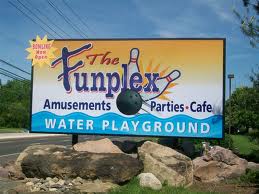 3320-24 Route 38, Mount Laurel, NJDeparture from XL: 9:30 AMArrival at trip: 10:00 AMDeparture from trip: 2:30 PMArrival at XL: 3:00 PMCampers will enjoy unlimited Indoor and Outdoor Attractions PLUS Waterpark.  Arcade tokens and bowling are not included.PLEASE REMEMBER: Camp shirt must be worn.Bring a packed lunch (no glass). After lunch, campers can purchase snacks. Bathing suit must be worn to camp under clothes.  Water shoes are permitted but not required but recommended.Apply sunblock before coming to camp.Bring sunscreen, towel in a backpack.Campers will be instructed to apply sunscreen after lunch. Do not bring a flotation device as they are not permitted.Campers will remain with their grade for the duration of the trip.Campers will eat lunch in the designated lunch area.Campers will change when they return to XL so please bring a change of clothes to leave at XL.Campers are not permitted to change on any field trips.No souvenirs will be purchased on this trip.